HRF3O Seven Grandfather Teachings AssignmentPart A: Visual Display of Wisdom GainedYour task: Consider the wise teachings that have been passed on to you over the years from your “elders.”  What meaningful words of wisdom and advice have they passed on to you?  Create a visual display of seven valuable teachings that have been shared with you.  In Aboriginal spirituality, elders are men or women who are recognized, respected, and consulted for their wisdom, experience, knowledge, background, and insight.  An elder is not necessarily one of the oldest people in the Aboriginal community.  You may consider representing teachings you have gained from parents, coaches, teammates, siblings, teachers, friends, and other individuals who have made a difference in your life.  Your visual display may take the form of:A posterA brochureA PowerPoint presentation or Prezi*Make sure you identify each teaching (in text) and include symbols/images that represent the teachings your elders have passed on to you.  Find a CREATIVE way to visually display each teaching.Part B: Making ConnectionsYour task:  Review the information you have received on the Seven Grandfather Teachings in Aboriginal Spirituality.  Select two teachings and then explain how you can put them into practice in your life (ex. Humility and love).  Devote a paragraph to each Grandfather teaching you select.  Support your ideas with multiple examples of specific things you can do to put the teachings into practice in your life.  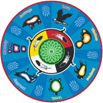 HRF3O Rubric:Level 1Level 2Level 3Level 4Knowledge & Understanding: The imagery on the visual display demonstrates a strong understanding of the 7 wise teachings he or she has learned.-poster demonstrates limited knowledge of the 7 wise teachings-poster demonstrates some knowledge of the 7 wise teachings-poster demonstrates considerable knowledge of the 7 wise teachings-poster demonstrates thorough knowledge of the 7 wise teachingsThinking & Inquiry: Uses creative thinking skills when representing the 7 wise teachings they have learned.-uses creative thinking skills with limited effectiveness on his or her visual display-uses creative thinking skills with some effectiveness on his or her visual display-uses creative thinking skills with considerable effectiveness on his or her visual display-uses creative thinking skills with a high degree of effectiveness on his or her visual displayCommunication: Effectively organizes his or her ideas and uses proper spelling, grammar, and punctuation.-organizes and expresses his or her ideas with limited effectiveness-organizes and expresses his or her ideas with some effectiveness-organizes and expresses his or her ideas with considerable effectiveness-organizes and expresses his or her ideas with a high degree of effectivenessApplication: Identifies practical examples of how he or she can put two Grandfather teachings into practice in his or her life.-makes connections with limited effectiveness-makes connections with some effectiveness-makes connections with considerable effectiveness-makes connections with a high degree of effectiveness